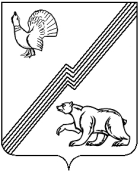 ГЛАВА ГОРОДА ЮГОРСКАХанты-Мансийского автономного округа-ЮгрыПОСТАНОВЛЕНИЕпроектО внесении изменений в постановление администрации города Югорска от 23.12.2013 № 4224 «Об утверждении схемы размещения рекламных конструкцийна территории города Югорска»В соответствии с Федеральным законом от 06.10.2003 № 131-ФЗ «Об общих принципах местного самоуправления в Российской Федерации», Федеральным законом от 13.03.2006 № 38-ФЗ «О рекламе», Уставом города Югорска:1. Внести в постановление администрации города Югорска от 23.12.2013 № 4224 «Об утверждении схемы размещения рекламных конструкций на территории города Югорска» (с изменениями от 27.03.2015 № 1693, от 06.12.2017 № 3017, от 05.08.2019 № 1724) следующие изменения:1.1. Изложить приложение в новой редакции (приложение 1).1.2. Дополнить приложением 2 (приложение 2).2. Опубликовать постановление в официальном сетевом издании города Югорска и разместить на официальном сайте органов местного самоуправления города Югорска.3. Настоящее постановление вступает в силу после его официального опубликования.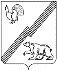 Приложение 1к постановлению главы города Югорскаот [Дата документа] № [Номер документа]Приложение
к постановлению 
администрации города Югорска
от 23.12.2013 № 4224СХЕМАразмещения рекламных конструкций на территории города ЮгорскаПриложение 2к постановлению главы города Югорскаот [Дата документа] № [Номер документа]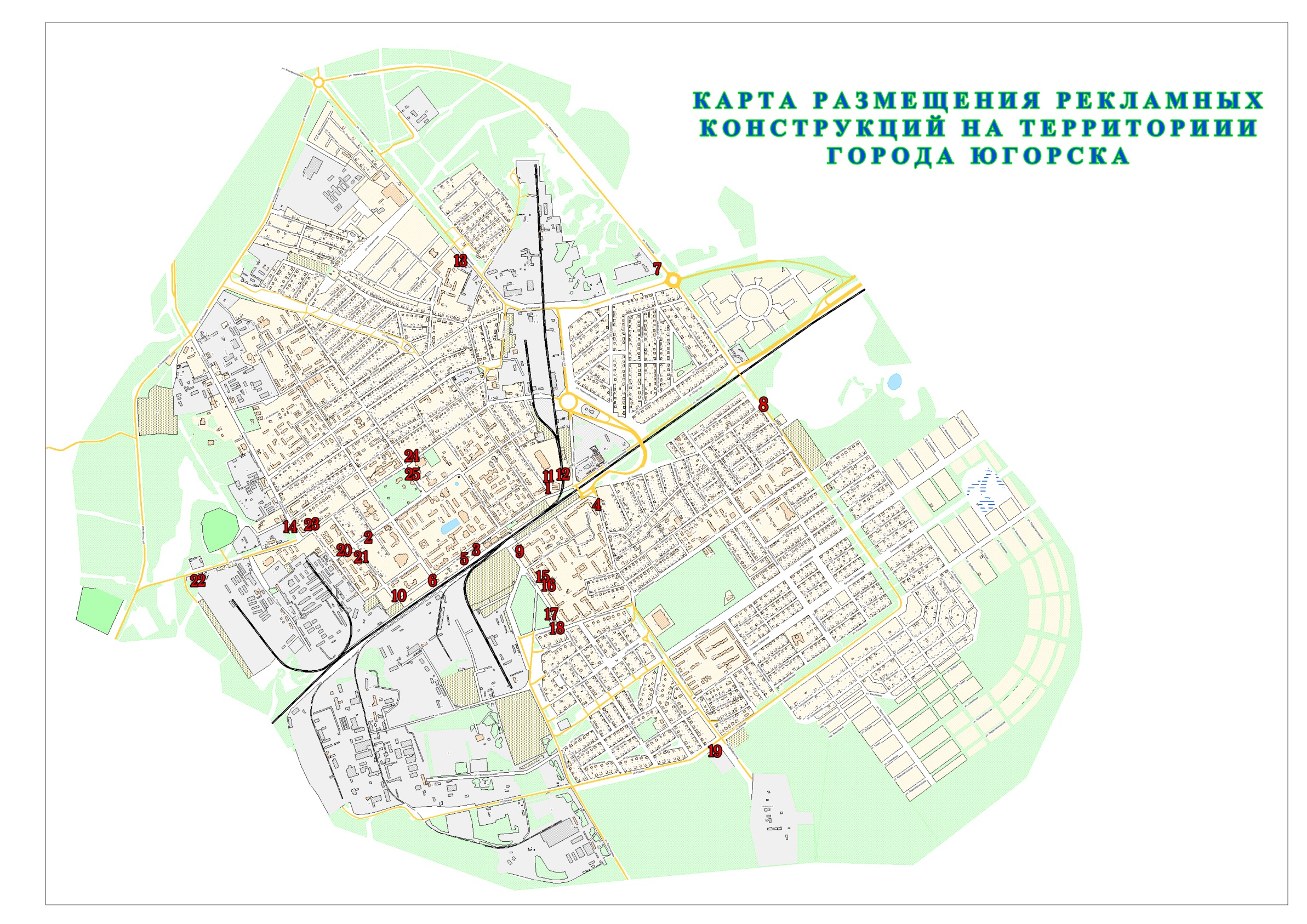 от [Дата документа]№ [Номер документа]Глава города ЮгорскаДОКУМЕНТ ПОДПИСАНЭЛЕКТРОННОЙ ПОДПИСЬЮСертификат  [Номер сертификата 1]Владелец [Владелец сертификата 1]Действителен с [ДатаС 1] по [ДатаПо 1]А.Ю. Харлов№ п/пВид рекламной конструкцииТип рекламной конструкции, технические характеристики, размерМесто размещения рекламной конструкции1Призматрон Двусторонняя динамическая рекламная конструкция с внутренним подсветом,3,0 м ×6,0 мгород Югорск,улица Октябрьская, на земельном участке по улице Железнодорожная, 53А2Призматрон Двусторонняя динамическая конструкция с внутренним подсветом,3,0 м ×6,0 мгород Югорск,улица Ленина, на земельном участке в районе жилого дома № 3 по улице Ленина3Призматрон Двусторонняя динамическая конструкция с внутренним подсветом,3,0 м ×6,0 мгород Югорск,улица Железнодорожная, 14/4, на автостоянке ООО «Пассаж»4Призматрон Двусторонняя динамическая конструкция с внутренним подсветом,3,0 м ×6,0 мгород Югорск,улица Студенческая, в районе жилого дома №185Призматрон Двусторонняя динамическая конструкция с внутренним подсветом,3,0 м ×6,0 мгород Югорск,улица Железнодорожная, в районе здания № 12Б6Призматрон Двусторонняя динамическая конструкция с внутренним подсветом,3,0 м ×6,0 мгород Югорск,улица Железнодорожная, в районе железнодорожного вокзала7БилбордДвусторонняя статическая рекламная конструкция с внешним подсветом,3,0 м ×6,0 мгород Югорск,улица Няганьская, в районе земельного участка № 18БилбордДвусторонняя статическая рекламная конструкция с внешним подсветом,3,0 м ×6,0 мгород Югорск,улица Вавилова, 206 м от железнодорожного переезда на пересечении с улицей Киевская9БилбордДвусторонняя статическая рекламная конструкция с внешним подсветом,3,0 м ×6,0 мгород Югорск,улица Газовиков,в районе подземного пешеходного перехода10БилбордДвусторонняя статическая рекламная конструкция с внешним подсветом,3,0 м ×6,0 мгород Югорск,улица Железнодорожная, в районе многоквартирного дома № 1711БилбордДвусторонняя статическая рекламная конструкция с внешним подсветом,3,0 м ×6,0 мгород Югорск,улица Октябрьская, 2, на земельном участке 12БилбордДвусторонняя статическая рекламная конструкция с внешним подсветом,3,0 м ×6,0 мгород Югорск,улица Октябрьская, 2, на земельном участке 13БилбордДвусторонняя статическая рекламная конструкция с внешним подсветом,3,0 м ×6,0 мгород Югорск,улица Агиришская, в районе пересечения с улицей Некрасова14БилбордДвусторонняя статическая рекламная конструкция с внешним подсветом,3,0 м ×6,0 мгород Югорск,улица Гастелло, в районе здания № 115Сити-формат (скроллер)Динамическая рекламная конструкция с внутренним подсветом,1,2 м × 1,8 мгород Югорск,улица Газовиков, 2А, центральный вход16Сити-формат (скроллер)Динамическая рекламная конструкция с внутренним подсветом,1,2 м × 1,8 мгород Югорск,улица Газовиков, 2Г, центральный вход17Сити-формат (скроллер)Динамическая рекламная конструкция с внутренним подсветом,1,2 м × 1,8 мгород Югорск,улица Газовиков, 6А (центральный вход)18Сити-формат (скроллер)Динамическая рекламная конструкция с внутренним подсветом,1,2 м × 1,8 мгород Югорск,улица Газовиков, 6А, центральный вход19Сити-формат (скроллер)Динамическая рекламная конструкция с внутренним подсветом,1,2 м × 1,8 мгород Югорск,улица Декабристов, на территории АЗС №10 в районе КОС-220Сити-формат (скроллер)Динамическая рекламная конструкция с внутренним подсветом,1,2 м × 1,8 мгород Югорск,улица Ленина, 2, центральный вход ТК «Столичный Сити»21Сити-формат (скроллер)Динамическая рекламная конструкция с внутренним подсветом,1,2 м × 1,8 мгород Югорск,улица Ленина, 2, центральный вход ТК «Столичный Сити»22Сити-формат (скроллер)Динамическая рекламная конструкция с внутренним подсветом,1,2 м × 1,8 мгород Югорск,улица Попова, 2А 23Сити-формат (скроллер)Динамическая рекламная конструкция с внутренним подсветом,1,2 м × 1,8 мгород Югорск,улица Попова, 7, центральный вход24Пилларс Статическая рекламная конструкция с внутренним подсветом, 1,2 × 1,8 мгород Югорск,улица Спортивная, в районе здания № 625Пилларс Статическая рекламная конструкция с внутренним подсветом, 1,2 × 1,8 мгород Югорск,улица Спортивная, в районе здания № 6